COLLINSWOOD LANGUAGE ACADEMYMATEMÁTICASSÉPTIMO GRADOEXAMEN 2 PERIODO 4NOMBRE ________________________________________________________________________ FECHA_______________Mario Andrés desea crear un equipo de fútbol y para hacer las pantalonetas tiene 2 opciones de tiendas diferentes. TIENDA 1: Paga $10 de pago fijo más $4 por cada pantaloneta. TIENDA 2: Paga $20 de pago fijo más $3 por cada pantaloneta.Cuánto cuestan 4 pantalonetas en cada tienda. Escriba su respuesta en el espacio asignado.Cuánto cuestan 15 pantalonetas en cada tienda. Escriba su respuesta en el espacio asignado.¿Cuál es la variable dependiente?__________________________________Si C representa el costo de comprar n pantalonetas, escriba una ecuación que represente el costo C de comprar  n pantalonetas en cada tienda. Escriba su respuesta en el espacio asignado.Realiza las dos gráficas en el mismo plano cartesiano de la relación entre el costo y pantalonetas vendidas de las dos tiendas.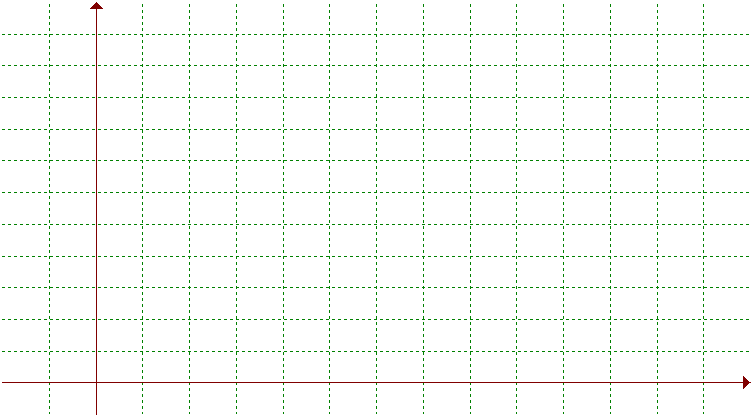 ¿En cuál tienda es más barato hacer la comprar? ¿En dónde se ve esto en la gráfica? _________________________________________________________________________________________________________________________________________________________________________________________________________________________________________________________________________________Para cada recta determina la pendiente, la intersección con el eje y, si la recta sube, baja o es horizontal. Realiza un bosquejo de la gráfica.El director de una obra alquila un teatro para hacer una presentación. Él debe pagar un costo C de $210 más $2 por el número de persona P que asista a la obra. Cuando se vende los tiquetes para la obra se cobra $10 por persona, al dinero recogido por la venta de tiquetes se le llama R.Escriba una ecuación que relacione el costo C con el número de personas P.Escriba una ecuación que relacione el dinero recaudado R con el número de personas P.Escriba y resuelva una ecuación que permita saber cuándo el costo de la obra será igual al dinero recaudado.  Resuelve cada ecuación. Es necesario mostrar los procedimientos que realiza para llegar a su respuesta.TIENDA 1TIENDA 2TIENDA 1TIENDA 2TIENDA 1TIENDA 2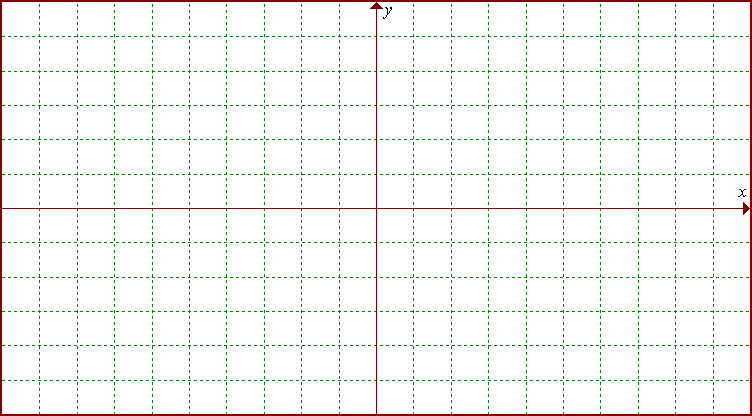 